RELATÓRIO DE ATIVIDADES INTEGRA UFMS 2019 (SOMENTE PARA ACADÊMICO)  Nome do ESTUDANTE:ASSINATURA:CPF do estudante:Pró-Reitoria:Campus:* Caso o valor gasto seja inferior ao apoiado, o estudante deverá recolher/restituir, via GRU, o valor da diferença à UFMS. Caso contrário, não haverá qualquer complementação financeira.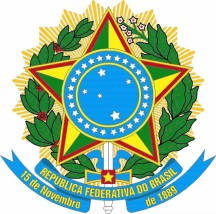 República Federativa do BrasilMinistério da EducaçãoFundação Universidade Federal de Mato Grosso do Sul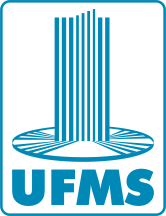 Atividades desenvolvidas durante o INTEGRA UFMS 2019Atividades desenvolvidas durante o INTEGRA UFMS 2019Atividades desenvolvidas durante o INTEGRA UFMS 2019DiaAtividadeLocalReceitas e despesasReceitas e despesasReceitas e despesasReceitas e despesasTipo do auxílio apoiado Valor recebido (R$)Valor gasto (R$)Valor a restituir à UFMS* (R$)Auxílio para alimentação, hospedagem e transporte localAuxílio para passagem rodoviária